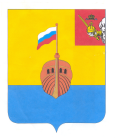 РЕВИЗИОННАЯ КОМИССИЯ ВЫТЕГОРСКОГО МУНИЦИПАЛЬНОГО РАЙОНА162900, Вологодская область, г. Вытегра, пр. Ленина, д.68тел. (81746)  2-22-03,  факс (81746) ______,       e-mail: revkom@vytegra-adm.ruЗАКЛЮЧЕНИЕна проект решения Совета сельского поселения Анхимовское08.06.2020 г.                                                                                  г. Вытегра          Заключение Ревизионной комиссии Вытегорского муниципального района на  проект решения Совета сельского поселения Анхимовское «О внесении изменений в решение Совета сельского поселения Анхимовское от 11.12.2019 № 143» подготовлено в соответствии с требованиями Бюджетного кодекса Российской Федерации, Положения о Ревизионной комиссии Вытегорского муниципального района, на основании заключённого соглашения между Советом сельского поселения Анхимовское и  Представительным Собранием Вытегорского муниципального района на 2020 год.        Проектом решения предлагается внести изменения в доходную и расходную части бюджета поселения на 2020 год. Изменения связаны с уточнением безвозмездных поступлений. Внесение изменений является обоснованным и соответствующим требованиям Бюджетного кодекса Российской Федерации.            Предлагается утвердить на 2020 год:- общий объем доходов в сумме 6559,7 тыс. рублей; - общий объем расходов в сумме 6559,7 тыс. рублей.        Внесение изменений является обоснованным и соответствующим требованиям Бюджетного кодекса Российской Федерации.          Предлагается внести следующие изменения в доходную часть бюджета:Доходы бюджета увеличатся на 48,4 тыс. рублей за счет увеличения объема безвозмездных поступлений и составят 6559,7 тыс. рублей. Дотации увеличатся на 112,6 тыс. рублей (на сбалансированность бюджета), субсидии в целом уменьшатся 64,2 тыс. рублей, из них: субсидии на организацию уличного освещения уменьшатся на 204,2 тыс. рублей, субсидии на реализацию мероприятий проекта «Народный бюджет» увеличатся на 140,0 тыс. рублей.  Общий объем безвозмездных поступлений составит 4538,7 тыс. рублей. Доля безвозмездных поступлений в общем объеме доходов – 69,2 %, налоговых и неналоговых доходов – 30,8 %.        Внесены изменения в Перечень главных администраторов доходов бюджета сельского поселения Анхимовское и закрепляемые за ними виды (подвиды) доходов.        Согласно проекта решения общий объем расходов бюджета в 2020 году увеличится на 48,4 тыс. рублей (+ 0,7 %) и составит 6559,7 тыс. рублей. Изменения приведены в Приложении 1 к Заключению.         Расходы раздела 01 «Общегосударственные вопросы» увеличиваются в целом на 101,0 тыс. рублей, или на 3,1 %.По подразделу 0104 «Функционирование Правительства Российской Федерации, высших исполнительных органов государственной власти субъектов Российской Федерации, местной администрации» расходы увеличатся на 96,0 тыс. рублей, в том числе: на выплаты заработной платы персоналу на 63,9 тыс. рублей (за счет дотации на сбалансированность), на уплату налогов, сборов и иных платежей на 32,1 тыс. рублей (за счет перераспределения бюджетных ассигнований с подраздела 0503 «Благоустройство»). По подразделу 0113 «Другие общегосударственные вопросы» расходы увеличатся на 5,0 тыс. рублей. Планируется увеличить расходы на содержание и обслуживание казны (отопление квартиры п. Белоусово) (за счет перераспределения бюджетных ассигнований с подраздела 0503 «Благоустройство»).         Уменьшение расходов по разделу 05 «Жилищно-коммунальное хозяйство» составит 52,6 тыс. рублей (- 3,1%). По подразделу 0502 «Коммунальное хозяйство» расходы уменьшатся на 204,2 тыс. рублей в связи с уточнением субсидии на уличное освещение.  По подразделу 0503 «Благоустройство» расходы увеличатся на 151,6 тыс. рублей, или на 12,6 %, в том числе: на 11,6 тыс. рублей увеличатся расходы на прочие мероприятия по благоустройству (на 37,1 тыс. рублей уменьшены расходы для перераспределения бюджетных ассигнований в раздел 01 «Общегосударственные вопросы», + 48,7 тыс. рублей на уборку контейнерных площадок за счет дотации на сбалансированность), в объеме 140,0 тыс. рублей утверждаются расходы на реализацию проекта «Народный бюджет».         Проектом решения вносятся соответствующие изменения в приложения решения Совета сельского поселения Анхимовское от 11.12.2019 года № 143 «О бюджете сельского поселения Анхимовское на 2020 год и плановый период 2021 и 2022 годов».      Выводы и предложения.          Представленный проект решения Совета сельского поселения Анхимовское «О внесении изменений в решение Совета сельского поселения Анхимовское от 11.12.2019 № 143» соответствует требованиям Бюджетного кодекса Российской Федерации, Положению о бюджетном процессе в сельском поселении Анхимовское и рекомендуется к рассмотрению.    Аудитор Ревизионной комиссии                                                          О.Е. Нестерова             Утверждено решением о бюджете от 11.12.2019 г. № 143 (с изменениями)Предлагаемые проектом решения изменения Изменение% изменения, %Доля в общих доходах после уточнения (%)Доходы всего (тыс. руб.)6511,36559,748,40,7%100,0%Налоговые и неналоговые доходы2021,02021,00,00,0%30,8%Безвозмездные поступления, в том числе:4490,34538,748,41,1%69,2%Дотации 3620,43733,0112,63,1%56,9%Субсидии754,4690,2-64,2-8,5%10,5%Субвенции95,595,50,00,0%1,5%Прочие безвозмездные поступления20,020,00,00,0%0,3%